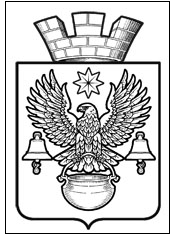 ПОСТАНОВЛЕНИЕАДМИНИСТРАЦИИ КОТЕЛЬНИКОВСКОГО ГОРОДСКОГО ПОСЕЛЕНИЯКОТЕЛЬНИКОВСКОГО МУНИЦИПАЛЬНОГО   РАЙОНАВОЛГОГРАДСКОЙ ОБЛАСТИот 05.10.2017                                                          №824О проведении публичных слушаний по                                                                                                                                                                                                                   изменению параметров разрешенного                                                                                        строительства на земельном участкеРуководствуясь решением Совета народных депутатов Котельниковского городского поселения от 28.09.2017г. №14/86  «О назначении публичных слушаний по вопросу изменения параметров разрешенного строительства на земельном участке», Положением «О порядке организации и проведения публичных слушаний в Котельниковском городском поселении Котельниковского муниципального района Волгоградской области», утвержденным решением Совета народных депутатов Котельниковского городского поселения от 24.02.2011г. №81/373, Правилами землепользования и застройки Котельниковского городского поселения, утвержденными решением Совета народных депутатов Котельниковского городского поселения от 15.11.2009г. №41/232, Федеральным законом от 06.10.2003г. №131-ФЗ «Об общих принципах организации местного самоуправления в Российской Федерации»,  Федеральным законом от 29.12.2004г. №191-ФЗ «О введении в действие Градостроительного Кодекса Российской Федерации», Уставом Котельниковского городского поселения, администрация Котельниковского городского поселения ПОСТАНОВЛЯЕТ:Провести  02.11.2017г.  в 14-30 по адресу: Волгоградская область, г. Котельниково,                        ул. Ленина, 9, публичные слушания по изменению параметров разрешенного строительства на земельном участке площадью 370 кв. м с кадастровым номером 34:13:130018:1931, расположенном по адресу: Волгоградская область, Котельниковский район, г. Котельниково, пер. Аксайский, д. 24 «а». Опубликовать данное постановление в средствах массовой информации.Контроль за выполнением настоящего постановления оставляю за собой.Глава Котельниковского городского поселения                                                                                     А. Л. Федоров